Об утверждении Плана мероприятий по противодействию коррупции в муниципальном районе Иглинский район Республики Башкортостан на 2022-2025 годыВ соответствии с Распоряжением Главы Республики Башкортостан от 29 декабря 2021 года № РГ-492 «Об утверждении Плана мероприятий по противодействию коррупции в Республике Башкортостан на 2022–2025 годы»,  п о с т а н о в л я ю:          1. Утвердить План мероприятий по противодействию коррупции в сельском поселении Ивано-Казанский сельсовет муниципального района Иглинский район Республики Башкортостан на 2022-2025 годы (далее – План) согласно приложению к настоящему постановлению.           2. Контроль за исполнением настоящего постановления оставляю за собой.3. Постановление вступает в силу со дня его подписания.Глава сельского поселения                                                                       А.А. КуклинПриложениеУТВЕРЖДЕНОпостановлением главы сельского поселения Ивано-Казанский сельсовет муниципального района Иглинский  район Республики Башкортостанот 28 февраля 2022 г.  № 08ПЛАНмероприятий по противодействию коррупции в сельском поселении Ивано-Казанский сельсовет муниципального района Иглинский район Республики Башкортостан на 2022-2025 годыИсполнитель: Давыдова А.В.тел. (34795) 2-79-45БАШҠОРТОСТАН РЕСПУБЛИКАҺЫИГЛИН РАЙОНЫМУНИЦИПАЛЬ РАЙОНЫНЫҢИВАНО-КАЗАНКА АУЫЛ СОВЕТЫАУЫЛ БИЛƏМƏҺЕХАКИМИӘТЕ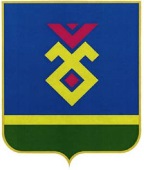 АДМИНИСТРАЦИЯСЕЛЬСКОГО ПОСЕЛЕНИЯИВАНО-КАЗАНСКИЙ СЕЛЬСОВЕТ МУНИЦИПАЛЬНОГО РАЙОНА ИГЛИНСКИЙ РАЙОН РЕСПУБЛИКИ БАШКОРТОСТАН   КАРАР     «28 »  февраль  2022 й.   №  08       ПОСТАНОВЛЕНИЕ      «28» февраля 2022 г.№ п/пСодержание мероприятийИсполнителиСроки исполненияОжидаемый результат (целевой показатель)123451Утверждение Плана  противодействия  коррупции на 2022-2025 годы в соответствии с Национальным планом на 2022-2024 годыАдминистрация сельского поселения Ивано-Казанский сельсовет муниципального района Иглинский район Республики Башкортостан, муниципальные учреждения сельского поселения муниципального района Иглинский район Республики Башкортостан (по согласованию)до 1 марта 2022 г.Доля органов местного самоуправления и подведомственных муниципальных учреждений, утвердивших планы (программы) мероприятий по противодействию коррупции на соответствующий год, от общего количества органов местного самоуправления и подведомственных муниципальных учреждений:2022 - 100%; 2023 - 100%;2024 - 100%;2025 - 100%2Разработка и принятие муниципальных нормативных правовых актов в сфере противодействия коррупцииАдминистрация сельского поселения Ивано-Казанский сельсовет муниципального района Иглинский район Республики Башкортостан, муниципальные учреждения сельского поселения муниципального района Иглинский район Республики Башкортостан (по согласованию)по мере необходимости3Проведение антикоррупционной экспертизы муниципальных нормативных правовых актов и проектов муниципальных нормативных правовых актов Обеспечение устранения выявленных коррупциогенных факторовАдминистрация сельского поселения Ивано-Казанский сельсовет муниципального района Иглинский район Республики Башкортостан, муниципальные учреждения сельского поселения муниципального района Иглинский район Республики Башкортостан (по согласованию), Управление Министерства юстиции Российской Федерации по Республике Башкортостан (по согласованию), прокуратура Иглинского района РБ (по согласованию)постоянноДоля проектов нормативных правовых актов, в отношении которых проведена антикоррупционная экспертиза, от общего количества разработанных проектов нормативных правовых актов:2022 - 100%; 2023 - 100%;2024 - 100%;2025 - 100%4Обеспечение проведения независимой антикоррупционной экспертизы и общественного обсуждения проектов нормативных правовых актов и действующих нормативных правовых актов, в том числе путем размещения проектов нормативных правовых актов на официальных сайтах органов местного самоуправления муниципального района Иглинский район Республики Башкортостан, на официальных сайтах подведомственных муниципальных учреждений муниципального района Иглинский район Республики БашкортостанАдминистрация сельского поселения Ивано-Казанский сельсовет муниципального района Иглинский район Республики Башкортостан, муниципальные учреждения сельского поселения муниципального района Иглинский район Республики Башкортостан (по согласованию)постоянноДоля размещенных на официальном информационном  портале органов местного самоуправления и подведомственных муниципальных учреждений для проведения независимой антикоррупционной экспертизы и общественного осуждения  проектов нормативных правовых актов и действующих нормативных правовых актов от общего количества подлежащих такому размещению проектов нормативных правовых актов и действующих нормативных правовых актов:2022 - 100%; 2023 - 100%;2024 - 100%;2025 - 100%5Проведение мониторинга законодательства и практики правоприменения нормативных правовых актов органов местного самоуправления Республики Башкортостан, в том числе с целью выявления и устранения коррупциогенных факторовАдминистрация сельского поселения Ивано-Казанский сельсовет муниципального района Иглинский район Республики Башкортостан, муниципальные учреждения сельского поселения муниципального района Иглинский район Республики Башкортостан (по согласованию)постоянноДоля органов местного самоуправления и подведомственных муниципальных учреждений, обеспечивших 1 раз в квартал проведение мониторинга законодательства и практики правоприменения нормативных правовых актов органов местного самоуправления Республики Башкортостан, в том числе с целью выявления и устранения коррупциогенных факторов от общего количества органов местного самоуправления и подведомственных муниципальных учреждений:2022 - 100%; 2023 - 100%;2024 - 100%;2025 - 100%6Проведение анализа соблюдения запретов, ограничений и требований, установленных в целях противодействия коррупции, лицами, замещающими муниципальные должности, должности муниципальной службы, должности руководителей муниципальных учрежденийАдминистрация сельского поселения Ивано-Казанский сельсовет муниципального района Иглинский район Республики Башкортостан постоянноДоля органов местного самоуправления, в которых проведен указанный анализ от общего количества органов местного самоуправления:2022 - 100%; 2023 - 100%;2024 - 100%;2025 - 100%7Обеспечение применения предусмотренных законодательством мер юридической ответственности в каждом случае несоблюдения запретов, ограничений и требований, установленных в целях противодействия коррупции. Освещение информации о фактах нарушений и принятых мерах ответственностиАдминистрация сельского поселения Ивано-Казанский сельсовет муниципального района Иглинский район Республики БашкортостанпостоянноДоля органов местного самоуправления, на официальных сайтах (в разделе «Противодействие коррупции») которых размещена информация о выявленных нарушениях служащими антикоррупционного законодательства и принятых мерах ответственности от общего количества органов местного самоуправления, в которых такие нарушения установлены:2022 - 100%; 2023 - 100%;2024 - 100%;2025 - 100%8Проведение анализа сведений о доходах, расходах, об имуществе и обязательствах имущественного характера представленных муниципальными служащими, руководителями муниципальных учрежденийАдминистрация сельского поселения Ивано-Казанский сельсовет муниципального района Иглинский район Республики Башкортостанежегодно в течение 4 месяцев со дня окончания срока, установленного для представления сведений о доходах, расходах, об имуществе и обязательствах имущественного характераДоля проанализированных сведений о доходах, расходах, об имуществе и обязательствах имущественного характера, представленных муниципальными служащими, руководителями подведомственных муниципальных учреждений в период декларационной компании от общего количества таких сведений:2022 - 100%; 2023 - 100%;2024 - 100%;2025 - 100%9Проведение анализа сведений (в части, касающейся профилактики коррупционных правонарушений), представленных кандидатами на должности в органах местного самоуправления и на должности руководителей подведомственных им учрежденийАдминистрация сельского поселения Ивано-Казанский сельсовет муниципального района Иглинский район Республики БашкортостанпостоянноДоля проанализированных сведений (в части, касающейся профилактики коррупционных правонарушений), представленных кандидатами на должности в органах местного самоуправления и на должности руководителей подведомственных им учреждений от общего количества таких сведений:2022 - 100%; 2023 - 100%;2024 - 100%;2025 - 100%10Проведение мониторинга участия лиц, замещающих муниципальные должности Республики Башкортостан, должности муниципальной службы в Республике Башкортостан в управлении коммерческими и некоммерческими организациямиАдминистрация сельского поселения Ивано-Казанский сельсовет муниципального района Иглинский район Республики Башкортостан раз в полугодие, итоговый доклад до 15 июля 2023 годаКоличество выявленных нарушений по участию лицами, замещающими муниципальные должности Республики Башкортостан, должности муниципальной службы Республики Башкортостан, в управлении коммерческими и некоммерческими организациями:2022 - 0; 2023 - 0;2024 - 0;2025 - 011Актуализация сведений, содержащихся в анкетах, представляемых при назначении лиц, замещающих муниципальные должности, должности муниципальной службы, об их родственниках и свойственниках в целях выявления возможного конфликта интересовАдминистрация сельского поселения Ивано-Казанский сельсовет муниципального района Иглинский район Республики Башкортостан, подведомственные муниципальные учреждения сельского поселения муниципального района Иглинский район Республики Башкортостан (по согласованию)по мере необходимости12Обеспечение своевременности направления в Аппарат Правительства Республики Башкортостан и полноту сведений о применении к лицам, замещающим муниципальные должности, должности муниципальной службы, должности руководителей муниципальных учреждений, взыскания в виде увольнения (освобождения от должности) в связи с утратой доверия за совершение коррупционного правонарушения для включения в реестр лиц, уволенных в связи с утратой доверияАдминистрация сельского поселения Ивано-Казанский сельсовет муниципального района Иглинский район Республики БашкортостанпостоянноКоличество нарушений срока направления в Аппарат Правительства Республики Башкортостан и полноту сведений о применении к лицам, замещающим муниципальные должности, должности муниципальной службы, должности руководителей муниципальных учреждений, взыскания в виде увольнения (освобождения от должности) в связи с утратой доверия за совершение коррупционного правонарушения для включения в реестр лиц, уволенных в связи с утратой доверия:2022 - 0; 2023 - 0;2024 - 0;2025 - 013Обеспечение участия муниципальных служащих, в должностные обязанности которых входит участие в противодействии коррупции, в мероприятиях по профессиональному развитию в области противодействия коррупции, в том числе их обучение по дополнительным профессиональным программам в области противодействия коррупцииАдминистрация сельского поселения Ивано-Казанский сельсовет муниципального района Иглинский район Республики Башкортостан ежегодноДоля количества муниципальных служащих, в должностные обязанности которых входит участие в противодействии коррупции, прошедших обучение в области противодействия коррупции, от общего количества указанных лиц, запланированных к обучению:2022 - 100%; 2023 - 100%;2024 - 100%;2025 - 100%14Обеспечение участия лиц, впервые поступивших на муниципальную службу и замещающих должности, связанные с соблюдением антикоррупционных стандартов, в мероприятиях по профессиональному развитию в области противодействия коррупцииАдминистрация сельского поселения Ивано-Казанский сельсовет муниципального района Иглинский район Республики Башкортостан не позднее одного года со дня поступления на службуДоля лиц, впервые поступивших на муниципальную службу и замещающих должности, связанные с соблюдением антикоррупционных стандартов, в мероприятиях по профессиональному развитию в области противодействия коррупции, от общего количества указанных лиц, запланированных к обучению:2022 - 100%; 2023 - 100%;2024 - 100%;2025 - 100%15Обеспечение участия муниципальных служащих, в должностные обязанности которых входит участие в проведении закупок товаров, работ, услуг для обеспечения муниципальных нужд, в мероприятиях по профессиональному развитию в области противодействия коррупции, в том числе их обучение по дополнительным профессиональным программам в области противодействия коррупцииАдминистрация сельского поселения Ивано-Казанский сельсовет муниципального района Иглинский район Республики Башкортостан ежегодноДоля количества муниципальных служащих, в должностные обязанности которых входит участие в проведении закупок товаров, работ, услуг для обеспечения муниципальных нужд, прошедших обучение в области противодействия коррупции, от общего количества указанных лиц, запланированных к обучению:2022 - 100%; 2023 - 100%;2024 - 100%;2025 - 100%16Рассмотрение не реже одного раза в квартал вопросов правоприменительной практики по результатам вступивших в законную силу решений судов, арбитражных судов о признании недействительными ненормативных правовых актов, незаконными решений и действий (бездействия) государственных органов Республики Башкортостан, органов местного самоуправления и их должностных лиц в целях выработки и принятия мер по предупреждению и устранению причин выявленных нарушенийАдминистрация сельского поселения Ивано-Казанский сельсовет муниципального района Иглинский район Республики Башкортостан, муниципальные учреждения сельского поселения муниципального района Иглинский район Республики Башкортостан (по согласованию)ежеквартальноДоля органов местного самоуправления и подведомственных муниципальных учреждений, рассмотревших не реже одного раза в квартал вопросов правоприменительной практики по результатам вступивших в законную силу решений судов, арбитражных судов о признании недействительными ненормативных правовых актов, незаконными решений и действий (бездействия) государственных органов Республики Башкортостан, органов местного самоуправления и их должностных лиц в целях выработки и принятия мер по предупреждению и устранению причин выявленных нарушений, от общего количества органов местного самоуправления и подведомственных муниципальных учреждений:2022 - 100%; 2023 - 100%;2024 - 100%;2025 - 100%17Организация и обеспечение работы по предупреждению коррупции в подведомственных организацияхАдминистрация сельского поселения Ивано-Казанский сельсовет муниципального района Иглинский район Республики Башкортостан, муниципальные учреждения сельского поселения муниципального района Иглинский район Республики Башкортостан (по согласованию)постоянно18Обеспечение  рассмотрения органами местного самоуправления уведомлений руководителей организаций, в отношении которых осуществляют функции и полномочия учредителя, о возникновении личной заинтересованности при исполнении должностных обязанностей, которая приводит или может привести к конфликту интересовАдминистрация сельского поселения Ивано-Казанский сельсовет муниципального района Иглинский район Республики Башкортостан постоянноДоля уведомлений руководителей организаций, в отношении которых осуществляют функции и полномочия учредителя, о возникновении личной заинтересованности при исполнении должностных обязанностей, которая приводит или может привести к конфликту интересов, от общего количества таких уведомлений:2022 - 100%; 2023 - 100%;2024 - 100%;2025 - 100%19Размещение обезличенных решений комиссий по соблюдению требований к служебному поведению муниципальных служащих и урегулированию конфликта интересов на официальных сайтах органов местного самоуправленияАдминистрация сельского поселения Ивано-Казанский сельсовет муниципального района Иглинский район Республики Башкортостан постоянно20Проведение мониторинга коррупционных проявлений посредством анализа жалоб и обращений граждан и организаций, а также публикаций в СМИ и социальных сетях, своевременное их рассмотрение и принятие мер по указанным фактамАдминистрация сельского поселения Ивано-Казанский сельсовет муниципального района Иглинский район Республики Башкортостан, муниципальные учреждения сельского поселения муниципального района Иглинский район Республики Башкортостан (по согласованию)постоянноДоля органов местного самоуправления и подведомственных муниципальных учреждений, обеспечивших проведение мониторинга коррупционных проявлений посредством анализа жалоб и обращений граждан и организаций, а также публикаций в СМИ и социальных сетях, своевременное их рассмотрение и принятие мер по указанным фактам, от общего количества органов местного самоуправления и подведомственных муниципальных учреждений:2022 - 100%; 2023 - 100%;2024 - 100%;2025 - 100%21Проведение органами местного самоуправления в средствах массовой информации (телевидение, журналы, газеты) в социальных сетях, на официальных сайтах выступлений по антикоррупционной тематикеАдминистрация сельского поселения Ивано-Казанский сельсовет муниципального района Иглинский район Республики Башкортостан, муниципальные учреждения сельского поселения муниципального района Иглинский район Республики Башкортостан (по согласованию)Не менее 2 выступлений годДоля органов местного самоуправления и подведомственных муниципальных учреждений, обеспечивших проведение выступлений по антикоррупционной тематике в средствах массовой информации (телевидение, журналы, газеты) в социальных сетях, на официальных сайтах, от общего количества органов местного самоуправления и подведомственных муниципальных учреждений:2022 - 100%; 2023 - 100%;2024 - 100%;2025 - 100%22Оказание информационной поддержки программ, проектов, акций и других инициатив в сфере противодействия коррупции, реализуемых институтами гражданского обществаАдминистрация сельского поселения Ивано-Казанский сельсовет муниципального района Иглинский район Республики Башкортостан, муниципальные учреждения сельского поселения муниципального района Иглинский район Республики Башкортостан (по согласованию)постоянно23Проведение мероприятий, посвященных Международному дню борьбы с коррупциейАдминистрация сельского поселения Ивано-Казанский сельсовет муниципального района Иглинский район Республики Башкортостан, муниципальные учреждения сельского поселения муниципального района Иглинский район Республики Башкортостан (по согласованию)ежегодно в декабре24Проведение на официальных сайтах в информационно-телекоммуникационной сети Интернет онлайн-опросов посетителей сайта об их мнении об уровне коррупции в данном органе, а также подведомственных ему организациях, и эффективности принимаемых антикоррупционных мерАдминистрация сельского поселения Ивано-Казанский сельсовет муниципального района Иглинский район Республики Башкортостан, муниципальные учреждения сельского поселения муниципального района Иглинский район Республики Башкортостан (по согласованию)ежегодно до 30 апреляДоля органов местного самоуправления и подведомственных муниципальных учреждений, обеспечивших проведение на официальных сайтах в информационно-телекоммуникационной сети Интернет онлайн-опросов посетителей сайта об их мнении об уровне коррупции в данном органе, а также подведомственных ему организациях, и эффективности принимаемых антикоррупционных мер, от общего количества органов местного самоуправления и подведомственных муниципальных учреждений:2022 - 100%; 2023 - 100%;2024 - 100%;2025 - 100%25Проведение анализа исполнения гражданами, замещавшими должности муниципальной службы, включенные в перечни, установленные нормативными правовыми актами Российской Федерации, и организациями обязанностей, предусмотренных статьей 12 Федерального закона "О противодействии коррупции". При выявлении нарушений информирование органов прокуратурыАдминистрация сельского поселения Ивано-Казанский сельсовет муниципального района Иглинский район Республики Башкортостан постоянноДоля органов местного самоуправления, проанализировавших исполнение гражданами, замещавшими должности муниципальной службы, включенные в перечни, установленные нормативными правовыми актами Российской Федерации, и организациями обязанностей, предусмотренных статьей 12 Федерального закона "О противодействии коррупции", от общего количества органов местного самоуправления:2022 - 100%; 2023 - 100%;2024 - 100%;2025 - 100%26Проведение анализа на предмет аффилированности либо наличия иных коррупционных проявлений между должностными лицами заказчика и участника закупок. Обеспечение проведения аналогичного анализа в подведомственных организациях. В случаях выявления признаков коррупционных проявлений организация и проведение проверок соблюдения требований о предотвращении конфликта интересов, а также информирование контрольных органовАдминистрация сельского поселения Ивано-Казанский сельсовет муниципального района Иглинский район Республики Башкортостан, муниципальные учреждения сельского поселения муниципального района Иглинский район Республики Башкортостан (по согласованию)постоянноДоля органов местного самоуправления и подведомственных муниципальных учреждений, обеспечивших проведение анализа на предмет аффилированности либо наличия иных коррупционных проявлений между должностными лицами заказчика и участника закупок, от общего количества органов местного самоуправления и подведомственных муниципальных учреждений:2022 - 100%; 2023 - 100%;2024 - 100%;2025 - 100%27Проведение анализа практики, связанной с совмещением должности главы муниципального образования, осуществляющего свои полномочия на непостоянной основе, с должностью в органе местного самоуправления этого муниципального образования  и (или) должностью руководителя учреждения либо предприятия этого муниципального образования, на предмет выявления коррупционных рисковАдминистрация сельского поселения Ивано-Казанский сельсовет муниципального района Иглинский район Республики Башкортостан Ежегодно до 1 апреляДоля органов местного самоуправления, обеспечивших проведение анализа практики, связанной с совмещением должности главы муниципального образования, осуществляющего свои полномочия на непостоянной основе, с должностью в органе местного самоуправления этого муниципального образования  и (или) должностью руководителя учреждения либо предприятия этого муниципального образования, на предмет выявления коррупционных рисков, от общего количества органов местного самоуправления:2022 - 100%; 2023 - 100%;2024 - 100%;2025 - 100% 28Проведение анализа практики использования органами местного самоуправления различных каналов получения информации (горячая линия, телефон доверия, электронная приемная), по которым граждане могут конфиденциально, не опасаясь преследования, сообщать о возможных коррупционных правонарушениях, а также практики рассмотрения и проверки полученной информации и принимаемых мер реагированияАдминистрация сельского поселения Ивано-Казанский сельсовет муниципального района Иглинский район Республики Башкортостан Ежегодно до 1 мартаДоля органов местного самоуправления, обеспечивших проведение анализа практики использования органами местного самоуправления различных каналов получения информации (горячая линия, телефон доверия, электронная приемная), по которым граждане могут конфиденциально, не опасаясь преследования, сообщать о возможных коррупционных правонарушениях, а также практики рассмотрения и проверки полученной информации и принимаемых мер реагирования, от общего количества органов местного самоуправления:2022 - 100%; 2023 - 100%;2024 - 100%;2025 - 100% 